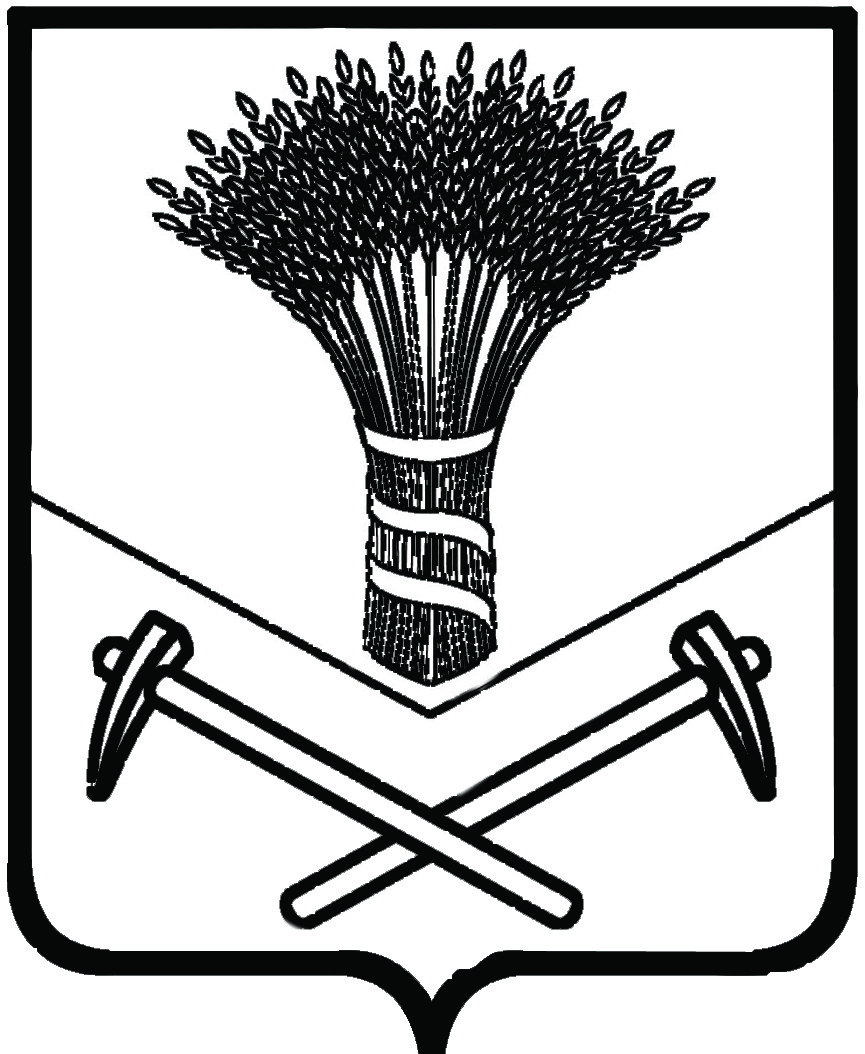 УПРАВЛЕНИЕ НАРОДНОГО ОБРАЗОВАНИЯ АДМИНИСТРАЦИИ  ХОРОЛЬСКОГО МУНИЦИПАЛЬНОГО РАЙОНАПРИКАЗс.Хороль  сентября 2020 года                                                                                 № Об утверждении Графика проведения школьного этапа всероссийской олимпиады школьников в 2020-21 учебном году	В соответствии с приказом Министерства образования и науки РФ от 18 ноября 2013 года №1252 «Об утверждении Порядка проведения всероссийской олимпиады школьников» и в целях организации проведения школьного этапа всероссийской олимпиады школьников ПРИКАЗЫВАЮ:1. Утвердить:1.1 График проведения школьного этапа всероссийской олимпиады школьников в 2020-21 учебном году (приложение 1).1.2. Форму протокола о проведении школьного этапа всероссийской олимпиады школьников по предметам (приложение 2).2. Директорам муниципальных общеобразовательных учреждений:2.1.Обеспечить  проведение школьного этапа всероссийской олимпиады школьников в соответствии с утвержденным графиком и требованиями к проведению школьного этапа всероссийской олимпиады школьников.2.2.Предоставить протоколы с рейтингом участников в электронной форме по каждому общеобразовательному предмету руководителю предметной группы согласно графику Приложения 1. 3.Руководителям предметных групп:3.1.Направить в общеобразовательные учреждения комплект заданий по каждому общеобразовательному предмету не позднее, чем за день один до проведения олимпиады; 3.2.Обеспечить общее координирование работы по организации и проведению школьного этапа олимпиады в общеобразовательных учреждениях.4.Контроль за исполнением настоящего приказа возложить на главного специалиста отдела образования и охраны прав детей управления народного образования администрации Хорольского муниципального района И.Ю. Всеволодову, заведующего отделом по методической работе МКУ «СОД МОУ Хорольского муниципального района» Г.В. Тушенцову.Начальник управлениянародного образования                                                               А.А. АбросимоваПриложениек приказу управления народного образования администрации Хорольского муниципального района от   № График проведения школьного этапа всероссийской олимпиады школьников в 2020-2021 учебном годуДата проведения олимпиадыПредметучастникиПродолжительность проведенияДата предоставления итоговых протоколовФ.И.О. руководителя предметной группы28  сентября – 2 октября28  сентября – 2 октября28  сентября – 2 октября28  сентября – 2 октября28  сентября – 2 октября28  сентября – 2 октября1.10.2020Литература6 классы2  астрономических часа8.10.2020Тушенцова Г.В.1.10.2020Литература7-8 классы3 астрономических часа8.10.2020Тушенцова Г.В.1.10.2020Литература9; 10; 11 классыне более 5 астр. часов8.10.2020Тушенцова Г.В.2.10.2020математика4 классы1-2 академических часа9.10.2020Тушенцова Г.В.2.10.2020математика5-6 классы2 академических часа9.10.2020Всеволодова И.Ю.2.10.2020математика7-8 классы3 академических часа9.10.2020Всеволодова И.Ю.2.10.2020математика 9; 10; 11 классы3-4 академических часа9.10.2020Всеволодова И.Ю.5 октября – 9 октября5 октября – 9 октября5 октября – 9 октября5 октября – 9 октября5 октября – 9 октября5 октября – 9 октября6.10.2020Право9-11 классы2 академических часа13.10.2020Ефименко Е.М.8.10.2020Английский язык5-6  классы;45-60 минут15.10.2020Абросимова А.А.8.10.2020Английский язык7-8 классы60-90 минут15.10.2020Абросимова А.А.8.10.2020Английский язык9 -11 классы 90-120  минут15.10.2020Абросимова А.А.12 октября – 16 октября12 октября – 16 октября12 октября – 16 октября12 октября – 16 октября12 октября – 16 октября12 октября – 16 октября12.10.2020Экономика9-11 классы2 академических часа19.10.2020Тушенцова Г.В.12.10.2020Русский язык4 классы1 астрономический час19.10.2020Тушенцова Г.В.12.10.2020Русский язык5-6 классы1 астрономический час19.10.2020Тушенцова Г.В.12.10.2020Русский язык7-8 классы1,5 астрономических часа19.10.2020Тушенцова Г.В.12.10.2020Русский язык9 классы3 астрономических часа19.10.2020Тушенцова Г.В.12.10.2020Русский язык10-11 классы3 астрономических часа19.10.2020Тушенцова Г.В.13.10.2020химия8, 9, 10, 11 классы 4 астрономических часа20.10.2020Колосовская  Р.М.14.10.2020биология6 -11  классы2  астрономических часа21.10.2020Колосовская  Р.М.15.10.2020Обществознание7 классы 45 минут22.10.2020Ефименко Е.М.15.10.2020Обществознание8 классы60 минут22.10.2020Ефименко Е.М.15.10.2020Обществознание9, 10, 11 классы1 час 20 минут22.10.2020Ефименко Е.М.16.10.2020География7-11 классыТестовый – 1 академ. час, Теоретический - 2 академ. часа23.10.2020Власенко А.А.16.10.2020физика7, 8 классы2 урока23.10.2020Всеволодова И.Ю.16.10.2020физика9; 10; 11 классы2,5 астрономических часа23.10.2020Всеволодова И.Ю.7-11 октября7-11 октября7-11 октября7-11 октября7-11 октября7-11 октября19.10.2020Информатика и ИКТ7-8 классы9- 10-11 классы3-4 часа4-5 часов26.10.2020Всеволодова И.Ю.19.10.2020История5-6 классы1академический  час26.10.2020Ефименко Е.М.19.10.2020История7-8 классы1 астрономический час26.10.2020Ефименко Е.М.19.10.2020История9, 10, 11 классы2-3 учебных часа26.10.2020Ефименко Е.М.20.10.2020Экология7 – 11 классы1 астрономический час27.10.2020Власенко А.А.20.10.2020МХК9-11 классы4 астрономических часа27.10.2020Тушенцова Г.В.21.10.2020астрономия9-11 классы2 астрономических часа28.10.2020Всеволодова И.Ю.21.10.2020ОБЖ9-11 классы1 академический час28.10.2020Власенко А.А.22.10.2020Технология (девочки и мальчики)6-7 классы8-9 классы;10-11 классыТеорет. часть-90 минутПракт. часть – 120 минут29.10.2020Колосовская  Р.М.